 Model projectplan TSE Industrie studies 2024 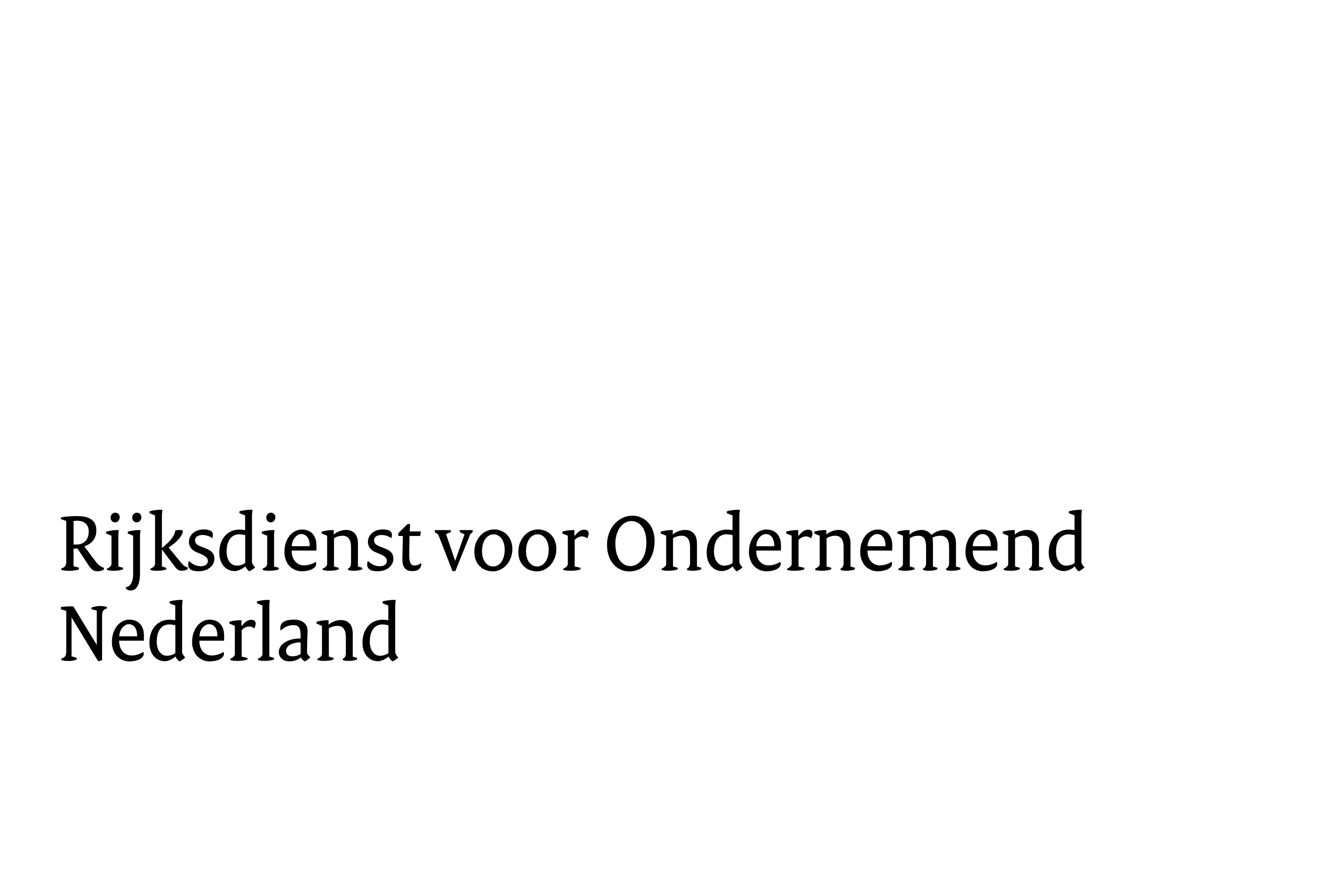 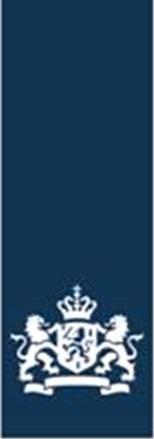 Tips bij het schrijven van uw aanvraag:Algemene gegevensTitelGeef hier de titel van het project, zoals aangegeven op het aanvraagformulier.Soort studieGeef aan wat voor soort studie uw project is:  Haalbaarheidsstudie  Milieustudie ter voorbereiding op een demonstratie project  Milieustudie ter voorbereiding op een investering in een uitontwikkelde technologie  Vergelijkbare studie ter voorbereiding op een demonstratie project  Vergelijkbare studie ter voorbereiding op een investering in een uitontwikkelde technologieLocatie(s) waar het project uitgevoerd wordtWe vragen dit, omdat dit een voorwaarde van de Europese Commissie is.Openbare samenvatting  (o.a. voor publicatie op de website van RVO en de TKI’s)Geef een samenvatting van het project. Rijksdienst voor Ondernemend Nederland en de Topsector Energie zullen deze samenvatting publiceren over het project als het toegekend wordt.Gebruik de volgende indeling en houd u strikt aan het maximum aantal tekens:Aanleiding - max 1200 tekens, inclusief spatiesGeef aan wat de aanleiding van het project is.Doel van het project - max 1200 tekens, inclusief spatiesGeef aan wat het doel van het project is en hoe het project bijdraagt aan de doelstelling van de TSE Industrie studies.Korte omschrijving van de activiteiten - max 1200 tekens, inclusief spatiesGeef een korte omschrijving van de activiteiten en taakverdeling binnen het project.Resultaat - max 1200 tekens, inclusief spatiesWat levert het project op? Wat is het uiteindelijke resultaat?Deelnemers en derden 1.1 Overzicht deelnemersU kunt zoveel rijen toevoegen als nodig is. Maximaal een ½ pagina per deelnemer.Beschrijving deelnemers en essentiële uitbestedingsrelatiesBeschrijf hier de deelnemers en de essentiële uitbestedingrelaties op de volgende punten: NaamMotiveer wat het belang van deze deelnemer/uitbestedingsrelatie zelf is om mee te doen aan het project. Voor onderzoeksorganisaties: hoe past dit project bij het meerjarenprogramma of de wettelijke taak van de organisatie?Motiveer vanuit het consortium waarom deze deelnemer/uitbestedingsrelatie voor het project van belang is. Beschrijf hierbij de aanwezige beschikbare kennis, ervaring en middelen.Beschrijf de concrete bijdrage aan het project.Achtergrond, doelstelling en beoogd resultaat (maximaal 2 pagina’s) Behandel in ieder geval de volgende aandachtspunten:AchtergrondGeef in brede zin weer wat achtergrond en probleemstelling is, waar deze studie een onderzoek naar doet. Waarom zijn dit relevante problemen? Benoem zowel technische als niet technische aspecten (bijvoorbeeld regelgeving). Beschrijf ook wie de probleemeigenaar is.DoelstellingBeschrijf de doelstelling van dit project zo concreet mogelijk; beschrijf hoe de gewenste oplossing voor het geschetste probleem er uit zou moeten zien. Beoogd resultaatGeef aan wat de studie moet opleveren (de beoogde resultaten).Geef aan voor wie de resultaten bedoeld zijn.Geef aan hoe de opgedane kennis gebruikt zal worden in het op de studie volgende pilotproject (in geval van een haalbaarheidsstudie), het demonstratieproject of het project met uitontwikkelde techniek (in geval van een milieustudie of vergelijkbare studie).Geef voor het voorgenomen project (dat u verder toelicht in hoofdstuk 5) concreet aan:Welke knelpunten zich hierbij kunnen voordoen.Op welke haalbaarheidsvragen een antwoord wordt gezocht.Uitvoering van het project (maximaal 5 pagina’s) Ga in op de volgende onderwerpen:Hoe denkt u te komen tot de beantwoording van de onder hoofdstuk 2 gestelde vragen (denk hierbij aan methoden en technieken en fasering van de haalbaarheidsstudie).De projectorganisatie en de taakverdeling (inclusief eventueel in te schakelen derden).Geef per werkpakket (WP) of per projectfase een beknopte beschrijving van de activiteiten en te gebruiken methoden en technieken.Geef per werkpakket of fase een overzicht van de projectresultaten.Geef een helder beeld van de planningGeef aan welke deelnemers welke activiteiten uitvoeren (inclusief in te schakelen derden).Geef duidelijk aan of testwerkzaamheden onderdeel zijn van het project en maak in de begroting duidelijk bij welke kosten het om testwerk gaat. Maximaal de helft van het project mag bestaan uit testwerk ter beantwoording van haalbaarheidsvragen, kijkend naar de projectkosten en de subsidiabele kosten.Identificeer projectrisico’s, zoals mogelijke problemen die zich kunnen voordoen en mogelijk vertragingen die kunnen optreden gedurende de uitvoering van het project. Beschrijf per risico de voorziene acties om bepaalde risico’s te voorkomen, dan wel mogelijke oplossingen om het optreden van bepaalde gevolgen tegen te gaan.Vat tot slot de werkpakketten samen in onderstaand schema.Bijdrage aan de doelstellingen van het programma (maximaal 2 pagina’s)Motiveer hoe dit project bijdraagt aan de doelstelling van de TSE Industrie studies (programmalijn 1). In aanvulling op het algemene doel van deze module heeft Programmalijn 2: Waterstof en groene chemie (GroenvermogenNL) specifiek het doel om studies te ondersteunen die bijdragen aan de versnelde en veilige toepassing van waterstofproductie via elektrolyse, elektrochemie, transport en opslag (inclusief import) en eindtoepassingen van waterstof. Een beschrijving van de programmalijnen staat op de website van de regeling, als PDF-bijlage “Programmalijnen TSE Industrie Studies”.Beschrijving vervolgproject en verdere implementatieGeef een beschrijving van het project dat bij positief resultaat volgt op de studie en ga daarbij in op: Aanpak en aansluiting bij de topsectorBenoem een eventuele eerdere Topsector Energie subsidieaanvraag.Beschrijf het beoogde vervolgproject (denk hierbij aan omvang in tijd en geld, activiteiten, methoden en technieken) en het beoogde eindresultaat (product, proces of dienst).Innovatie/technologieBeschrijf uitgebreid de werking van de technologie waarvan u de haalbaarheid gaat onderzoeken. Voeg bij voorkeur een schema of tekening toe waarin de werking wordt toegelicht. Geef voor chemische processen de reactievergelijkingen. De mate van nieuwheid van zowel kennis/technologie als het beoogde resultaat (product, proces, dienst). Ga ook in op de huidige internationale stand der techniek; De beschikbare informatie (zoals literatuur, octrooien). Licht dit kort toe. Noem indien van toepassing de belangrijkste resultaten van eerder onderzoek of van tests in een voorafgaande fase.SamenwerkingWelke partners heeft u eventueel voor ogen? Geef de naam, plaats, website, kernactiviteiten, expertise en belangrijkste markten van deze partijen weer. Economisch perspectief/marktpotentieDe markt waarop het uiteindelijke resultaat (product, proces, dienst) is gericht: geef voor zover mogelijk de omschrijving van de producten, de positie, marktaandeel, marktstrategie en concurrentie aan. Beschrijf uw belang in het vervolgproject.Vervolgstappen: Welke stappen moeten er na het vervolgproject nog gezet worden om tot uitvoering en implementatie in de markt te komen  van wat onderzocht is? Wie gaat daarbij wat doen?Kennisoverdracht en intellectueel eigendom (max 1 pagina)Geef aan hoe de opgedane kennis/resultaten van het project actief verspreid worden, binnen en buiten het project. Ga indien van toepassing in op hoe geborgd wordt dat anderen kunnen leren van de projectresultaten. Indien van toepassing: geef duidelijk aan welke intellectuele eigendomsrechten afspraken binnen het consortium zijn gemaakt (o.a. rechthebbende, vergoedingen, licenties).Financiering van het eigen aandeel in de projectkosten (max ½ pagina per deelnemer)Geef per deelnemer aan hoe het eigen aandeel in de projectkosten gefinancierd wordt en, indien van toepassing, door wie en onder welke voorwaarden.Geef bij externe financiering (aantrekken kapitaal, kredietaanvragen, andere subsidies, etc.) aan in welk stadium van onderhandeling u bent en wanneer de onderhandeling afgerond zal worden.AlgemeenDe algemene verplichtingen van de Regeling nationale EZK- en LNV-subsidies (verder de Regeling) en het Kaderbesluit nationale EZK- en LNV-subsidies (verder het Kaderbesluit) zijn op deze openstelling van toepassing. In hoofdstuk 4, § 4.2.17 TSE Industrie studies van de Regeling zijn de specifieke verplichtingen voor deze subsidieregeling opgenomen. De regelingstekst kunt u vinden via onze website: https://www.rvo.nl/subsidies-financiering/tse-industrie-studies.ProjectplanUw projectplan dient een beschrijving te geven van het project waarvoor u subsidie aanvraagt. Om uw aanvraag goed te kunnen beoordelen gebruikt u het projectplan conform onderstaand model en hoofdstukindeling. In het model is aangegeven welke aspecten u dient te behandelen.De omvang van het projectplan bedraagt maximaal 20 pagina’s (exclusief bijlagen). De aanwijzingen voor het aantal pagina’s per onderdeel zijn indicatief. De toelichtende teksten zijn ter informatie en kunt u weghalen.Mogelijke afwijzingsgronden Als uw project aan de formele vereisten voldoet, krijgt het subsidie. De belangrijkste afwijzingsgronden zijn:uw project is geen haalbaarheidsstudie voorafgaand aan een pilotproject, of milieustudie of vergelijkbare studie gericht op een demonstratie of project met uitontwikkelde techniek.Een haalbaarheidsstudie is onderzoek en analyse van het potentieel van een pilotproject met als doel de besluitvorming te ondersteunen door objectief en rationeel de sterke en de zwakke punten van een project, de kansen en risico’s in kaart te brengen, waarbij ook wordt aangegeven welke middelen nodig zijn om het project te kunnen doorvoeren en wat uiteindelijk de slaagkansen zijn. Een milieustudie is onderzoek en analyse van het potentieel van een demonstratieproject of een project met uitontwikkelde technologie met betrekking tot investeringen die nodig zijn om een hoger niveau van milieubescherming te bereiken en die binnen de reikwijdte van deel 7 van de algemene groepsvrijstellingsverordening passen, met als doel de besluitvorming te ondersteunen door objectief en rationeel de sterke en de zwakke punten van een project, de kansen en risico’s in kaart te brengen, waarbij ook wordt aangegeven welke middelen nodig zijn om het project te kunnen doorvoeren en wat uiteindelijk de slaagkansen zijn.Een vergelijkbare studie is onderzoek en analyse van het potentieel van een demonstratieproject of een project met uitontwikkelde technologie met als doel de besluitvorming te ondersteunen door objectief en rationeel de sterke en de zwakke punten van een project, de kansen en risico’s in kaart te brengen, waarbij ook wordt aangegeven welke middelen nodig zijn om het project te kunnen doorvoeren en wat uiteindelijk de slaagkansen, niet zijnde een milieustudie. Controleer of uw project past in de beschrijving van de programmalijnen in bijlage 4.2.16 bij de Regeling. Zie het PDF document “Programmalijnen TSE Industrie Studies” op onze website: https://www.rvo.nl/subsidies-financiering/tse-industrie-studies.er is onvoldoende vertrouwen in de technische en/of economische haalbaarheid;er is onvoldoende vertrouwen dat u het eigen aandeel in de projectkosten kunt financieren;de kwaliteit van het project is onvoldoende, blijkend uit de uitwerking van aanpak en methodiek, de omgang met de risico’s, de uitvoerbaarheid, de deelnemende partijen of de mate waarin de beschikbare middelen effectief en efficiënt worden ingezet.U besteedt in uw aanvraag onvoldoende aandacht aan:het creëren van flexibiliteit in het energiesysteem en indien het project een technologieontwikkeling betreft: inbedding van de technologie in de energiewaardeketen; financiële/economische kansen (inclusief het verdienmodel dat noodzakelijk is om het concept of de technologie succesvol te kunnen toepassen; het kan ook gaan om de mogelijke verdienmodellen);er is in onvoldoende mate voorzien in een kwalitatief goede kennisverspreiding;in geval van een samenwerkingsverband: de samenwerking is onvoldoende evenwichtig, blijkend de verdeling van de kosten of de verhouding tussen de private en publieke financiering van het project. Samenwerking is niet verplicht;het projectplan beschrijft niet in voldoende mate de vervolgstappen die na afloop van het project bij een positief resultaat  gezet zullen gaan worden om tot uitvoering en implementatie van hetgeen onderzocht is te komen;het project kan niet tijdig worden afgerond.ProcedureAanvragen die op de sluitingsdatum niet compleet zijn, moeten helaas worden afgewezen. Ook nagestuurde aanvullingen kunnen wij niet accepteren. Reden hiervoor is dat de herstelmogelijkheid niet strookt met het gelijkheidsprincipe. Zorg dat u tijdig in het bezit bent van een eHerkenningsmiddel om een aanvraag via ons online portaal UPNL in te kunnen dienen. Dit kan een paar werkdagen duren.Het vereiste beveiligingsniveau is 3. Begin op tijd met de indiening via UPNL. Alleen complete aanvragen kunnen verzonden worden. Op de sluitingsdatum kan de aanvraag na 17.00 uur niet meer verzonden worden. Dit is geen technisch defect. Technische problemen zijn geen reden om na sluiting alsnog een te laat ingediende aanvraag in behandeling te nemen.Naam deelnemer Type organisatieRol in het project1234Een samenwerkingsverband kan bestaan uit verschillende typen deelnemers: u kunt een deelnemer binnen het project zijn die subsidie aanvraagt en/of een cash bijdrage levert en/of een in-kind deelnemer zijn. U vult dus in totaal twee begrotingstabbladen in als u als deelnemer subsidie aanvraagt en u als in-kind deelneemt.Cash bijdrage is een financiële bijdrage (denk aan sponsoring) die een deelnemer ontvangt om zijn activiteiten te bekostigen. Voeg de verstrekkende deelnemer/ sponsor toe in:de begroting, op het tabblad "Deelnemersoverzicht" en "Projectoverzicht"; het projectplan onder de kop “Deelnemersoverzicht”;het aanvraagformulier van het aanvraagportaal;het formulier “Aanmelding deelnemer en machtiging penvoerder”. Een begroting met de kosten per activiteiten is voor deze deelnemer alleen van toepassing als deze deelnemer óók subsidie aanvraagt.In-kind bijdrage is een bijdrage in natura van een deelnemer die bijvoorbeeld een machine of mensen voor het project beschikbaar stelt. Een in-kind deelnemer vraagt daar geen subsidie voor aan. Neem de in-kind deelnemer op in:de begroting, op het tabblad "Deelnemersoverzicht" en "Projectoverzicht"; het projectplan onder de kop “Deelnemersoverzicht”;het aanvraagformulier van het aanvraagportaal; het formulier “Aanmelding deelnemer en machtiging penvoerder”; op een deelnemers tabblad in de begroting met de kosten per activiteiten: deze is voor de in-kind deelnemer wel van toepassing. Bij gevraagde subsidie vraagt u € 0 subsidie aan voor deze activiteiten van de deelnemer. Tip: betrek partijen uit de keten. Denk ook aan de eindgebruiker.Tip: adviesbureaus kunnen deelnemen als derden, ingehuurd door een deelnemer die direct belang         Heeft bij de resultaten van het werk van het bureau.Extra informatie deelnemers en financieelCash bijdrage is een financiële bijdrage (denk aan sponsoring) die een deelnemer ontvangt om zijn activiteiten te bekostigen. Voeg de verstrekkende deelnemer/ sponsor toe in:•	de begroting, op het tabblad "Deelnemersoverzicht" en "Projectoverzicht"; •	het projectplan onder de kop “Deelnemersoverzicht”;•	het aanvraagformulier van het aanvraagportaal;•	het formulier “Aanmelding deelnemer en machtiging penvoerder”. Een begroting met de kosten per activiteit is voor deze deelnemer alleen van toepassing als deze deelnemer óók subsidie aanvraagt.In-kind bijdrage is een bijdrage in natura van een deelnemer die bijvoorbeeld een machine of mensen voor het project beschikbaar stelt. Een in-kind deelnemer vraagt daar geen subsidie voor aan. Neem de in-kind deelnemer op in:•	de begroting, op het tabblad "Deelnemersoverzicht" en "Projectoverzicht"; •	het projectplan onder de kop “Deelnemersoverzicht”;•	het aanvraagformulier van het aanvraagportaal; •	het formulier “Aanmelding deelnemer en machtiging penvoerder”; •	op een deelnemers tabblad in de begroting met de kosten per activiteiten: deze is voor de      in-kind deelnemer wel van toepassing. Bij gevraagde subsidie vraagt u € 0 subsidie aan voor deze activiteiten van de deelnemer. Let op! Elke deelnemer kan zowel een deelnemer binnen het project zijn en/of een cash bijdrage leveren en/of een in-kind deelnemer zijn. U vult dus in totaal twee begrotingstabbladen in als u als deelnemer subsidie aanvraagt en u als in-kind deelneemt.WP of Fase Korte beschrijvingUitvoerders (met namen)ResultaatGeplande begin- en einddatum123456Tip: Zonder goede beschrijving van de technische werking kunnen we uw project niet beoordelen. Alle informatie wordt vertrouwelijk behandeld. Zowel interne als externe beoordelaars zijn gehouden aan geheimhouding en hebben hiervoor een verklaring ondertekend.Eigen bijdrage financiering (op tabblad projectoverzicht)U geeft in het projectplan aan hoe elke deelnemer de eigen bijdrage gaat financieren. Voor onderbouwing van de financiering stuurt u bewijsstukken op, zoals een recente jaarrekening of een investeringsovereenkomst. U financiert de eigen bijdrage met bijvoorbeeld:eigen middelen/ eigen vermogen: de deelnemer heeft voldoende financiële middelen en/ of inkomsten om het project te financieren. Aantoonbaar door onder andere een bankafschrift of jaarrekening;lening en/ of investering: de deelnemer heeft definitieve toezeggingen van lening en/ of investering waarmee het project kan worden gefinancierd. Aantoonbaar door een bankverklaring of een verklaring van iemand die u geld leent of samen met u investeert in het project;subsidieverstrekkingen van andere bestuursorganen zoals gemeenten, provincies of de Europese commissie: een cumulatie - samenloop subsidies (stapeling) is meestal maar beperkt mogelijk door cumulatie- of uitsluitingsbepaling. Aantoonbaar door een beslissing op betreffende subsidieaanvraag. Heeft u deze nog niet? Stuur dan een kopie van het aanvraagformulier.financiering van niet-overheden: een (cash) bijdrage van een derde in de vorm van sponsoring is onder bepaalde voorwaarden toegestaan. Wij wijzen een aanvraag af als er onvoldoende vertrouwen is dat u het project kan financieren. De kans op mislukking van de uitvoering van het project of dat het project pas veel later van start gaat is dan te groot. Let op! De Regeling sluit uitdrukkelijk uit dat u de eigen bijdrage financiert met de aangevraagde subsidie waarvoor het uurtarief van € 60 wordt gehanteerd.Zie ook de Subsidiespelregels EZK.